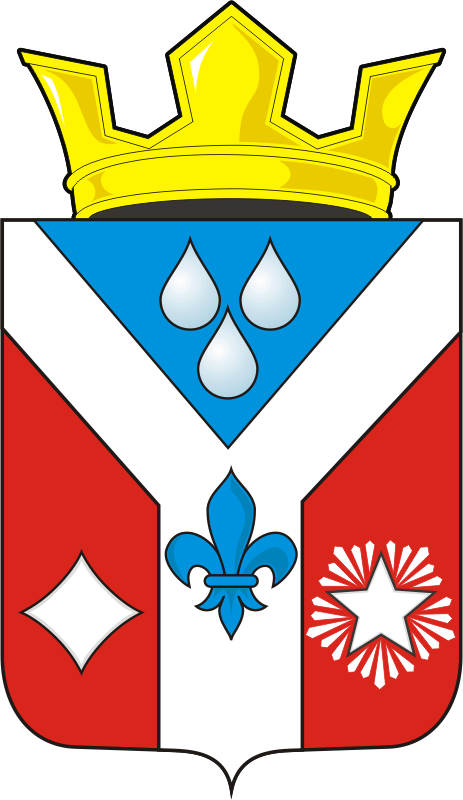 СОВЕТ ДЕПУТАТОВ муниципального образования ГАВРИЛОВСКИЙ СЕЛЬСОВЕТ САРАКТАШСКОГО РАЙОНА оренбургской областиРЕШЕНИЕДвадцать третьего заседания Совета депутатов муниципального образования Гавриловский сельсовет четвертого созыва21.12.2022                                                                                                     № 71 О внесении изменений и дополнений в решение Совета депутатов Гавриловского сельсовета от 22 декабря 2021 года № 42 «О бюджете муниципального образования Гавриловский сельсовет Саракташского района Оренбургской области на 2022 год и на плановый период 2023 и 2024 годов» (в редакции решений Совета депутатов от 16.03.2022 № 51, от 08.06.2022 № 53, от 05.12.2022 № 66)1.  Внести изменения и дополнения в решение Совета депутатов Гавриловского сельсовета от 22 декабря 2021 года № 42  «О бюджете муниципального образования Гавриловский сельсовет Саракташского района Оренбургской на 2022 год и на плановый период 2023 и 2024 годов» (в редакции решений Совета депутатов от 16.03.2022 № 51, от 08.06.2022 № 53, от 05.12.2022 № 66) :1.1. В пункт 1.1 «общий объем доходов местного бюджета на 2022 год в сумме 6 224 160,00 рублей»;1.2. В пункт 1.2  «общий объем расходов местного бюджета на 2022 год в сумме 6 421 258,57 рублей»;1.3. «дефицит местного бюджета в сумме 197 098,57 рублей»;2. Приложение 1 «Источники внутреннего финансирования дефицита местного бюджета на 2022 год и  на плановый период  2023 и 2024 годов» изложить в редакции, согласно приложению №1 к настоящему решению;3.Приложение 5 «Поступление доходов в местный  бюджет по кодам видов доходов, подвидов доходов на 2022 год и  на  плановый период 2023 и 2024 годов» изложить в редакции, согласно приложению № 2 к настоящему решению;4. Приложение 6 «Распределение бюджетных ассигнований местного бюджета на 2022 год и  на  плановый период 2023 и 2024 годов по разделам,  подразделам расходов классификации расходов бюджета» изложить в редакции согласно приложению № 3 к настоящему решению;5. Приложение 7 «Распределение бюджетных ассигнований местного бюджета по разделам, подразделам, целевым статьям (муниципальным программам Гавриловского сельсовета и непрограммным направлениям деятельности) группам и подгруппам видов расходов классификации расходов бюджета на 2022 год и на плановый период 2023 и 2024 годов» изложить в редакции согласно приложению № 4 к настоящему решению;6. Приложение 8 «Ведомственная структура расходов местного бюджета на 2022 год и  плановый период 2023 и 2024 годов»  изложить в редакции согласно приложению № 5 к настоящему решению;7. Приложение 9 «Распределение бюджетных ассигнований местного бюджета по целевым статьям, муниципальным программам Гавриловского сельсовета и непрограммным направлениям деятельности, разделам, подразделам, группам и подгруппам видов расходов, классификации расходов на 2022 год на плановый период 2023 и 2024 года» изложить в редакции, согласно приложению № 6 к настоящему решению;8. Приложение 11«Распределение межбюджетных трансфертов, передаваемых районному бюджету из бюджета Гавриловского сельсовета на осуществление части полномочий по решению вопросов местного значения в соответствии с заключенными соглашениями по культуре на 2022 год и на плановый период 2023, 2024 годов» изложить в редакции согласно приложению № 7 к настоящему решению;9. Приложение 12«Основные параметры первоочередных расходов бюджета на 2022 год» изложить в редакции согласно приложению № 8 к настоящему решению;10.  Контроль за исполнением данного решения возложить на постоянную комиссию  по бюджетной, налоговой и финансовой политике, собственности и экономическим вопросам, торговле и быту  (Жанзакова А.Т.)11.   Настоящее решение распространяется на правоотношения, возникшие с  1 января 2022 года и подлежит размещению на официальном сайте администрации муниципального образования Гавриловский сельсовет Саракташского района Оренбургской области в сети Интернет в десятидневный срок. Глава муниципального образования                                           Е.И. ВарламоваРазослано: постоянной комиссии, прокуратуре района, в дело